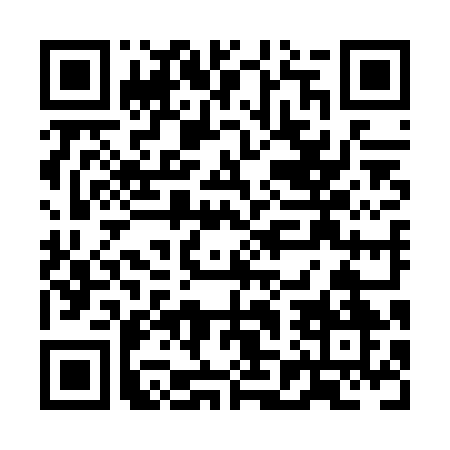 Ramadan times for Harrigan Cove, Nova Scotia, CanadaMon 11 Mar 2024 - Wed 10 Apr 2024High Latitude Method: Angle Based RulePrayer Calculation Method: Islamic Society of North AmericaAsar Calculation Method: HanafiPrayer times provided by https://www.salahtimes.comDateDayFajrSuhurSunriseDhuhrAsrIftarMaghribIsha11Mon6:086:087:281:195:227:117:118:3112Tue6:066:067:261:195:237:127:128:3213Wed6:046:047:241:185:247:137:138:3414Thu6:026:027:231:185:257:157:158:3515Fri6:006:007:211:185:267:167:168:3716Sat5:585:587:191:185:277:177:178:3817Sun5:565:567:171:175:287:197:198:3918Mon5:545:547:151:175:297:207:208:4119Tue5:525:527:131:175:307:217:218:4220Wed5:505:507:111:165:317:227:228:4421Thu5:485:487:091:165:327:247:248:4522Fri5:465:467:081:165:337:257:258:4623Sat5:445:447:061:165:347:267:268:4824Sun5:425:427:041:155:357:277:278:4925Mon5:405:407:021:155:367:297:298:5126Tue5:385:387:001:155:377:307:308:5227Wed5:365:366:581:145:387:317:318:5428Thu5:345:346:561:145:397:337:338:5529Fri5:325:326:551:145:407:347:348:5630Sat5:305:306:531:135:407:357:358:5831Sun5:285:286:511:135:417:367:368:591Mon5:265:266:491:135:427:387:389:012Tue5:245:246:471:135:437:397:399:023Wed5:225:226:451:125:447:407:409:044Thu5:205:206:431:125:457:417:419:055Fri5:175:176:421:125:467:437:439:076Sat5:155:156:401:115:477:447:449:087Sun5:135:136:381:115:487:457:459:108Mon5:115:116:361:115:487:467:469:129Tue5:095:096:341:115:497:487:489:1310Wed5:075:076:331:105:507:497:499:15